The 5E Model of Instruction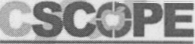 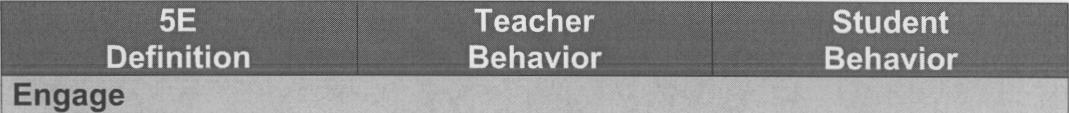 1a.Generate interest1b Access prior knowledge1c Connect to past knowledge1d Set parameters of the focus1e Frame the idea1f  Motivates1g  Creates interest  1h  Taps into what students know or      think about the topic1i  Raises questions and 
     encourages responsesAttentive in listeningAsk questionsDemonstrates interest in the lessonResponds to questionsdemonstrating their own entry pointof understanding2a Experience key concepts2b Discover new skills2c Probe, inquire, and 
    question experiences2d Examine their thinking2e Establish relationships and
     understandingActs as a facilitatorObserves and listens to students asthey interactAsks good inquiry-orientedquestionsProvides time for students to thinkand to reflectEncourages cooperative learningConducts activities, predicts, andforms hypotheses or makesgeneralizationsBecomes a good listenerShares ideas and suspendsjudgmentRecords observations and/orgeneralizationsDiscusses tentative alternativesExplainConnect prior knowledge andbackground to new discoveriesCommunicate new understandingsConnect informal language toformal languageEncourages students to explaintheir observations and findings intheir own wordsProvides definitions, new words,and explanationsListens and builds upon discussionform studentsAsks for clarification and justificationAccepts all reasonable responsesExplains, listens, defines, andquestionsUses previous observations andfindingsProvides reasonable responses toquestionsInteracts in a positive, supportivemannerExtend/ElaborateApply new learning to a new or similar situationExtend and explain concept being exploredCommunicate new understanding with formal languageUses previously learned information as a vehicle to enhance additional learningEncourages students to apply or extend the new concepts and skillsEncourages students to use terms and definitions previously acquiredApplies new terms and definitionsUses previous information to probe,ask questions, and makereasonable judgmentsProvides reasonable conclusionsand solutionsRecords observations,explanations, and solutionsEvaluateAssess understanding (Self, peer and teacher evaluation)Demonstrate understanding of new concept by observation or openended responseApply within problem situationShow evidence of accomplishmentObserves student behaviors as theyexplore and apply new conceptsand skillsAssesses students' knowledge andskillsEncourages students to assesstheir own learningAsks open-ended questionsDemonstrates an understanding orknowledge of concepts and skillsEvaluates his/her own progressAnswers open-ended questionsProvides reasonable responses andexplanations to events orphenomena